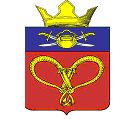 Администрация Нагавского сельского поселения              Котельниковского муниципального района                      Волгоградской области404375,Волгоградская обл., Котельниковский р-н., ст. Нагавская, тел./ факс (84476) 7-31-10,                     	ИНН - 3413008776, КПП – 341301001,ОГРН -1053458080345E-mail nagavskaya2011@yandex.ru----------------------------------------------------------------------------------------------------------------------------------------РАСПОРЯЖЕНИЕот  07.05.18.г                                                                                             №  34.                                                                             Об установлении дополнительных требований пожарной безопасности на период действия особого противопожарного режима на территории станицы НагавскойВ соответствии с Федеральным законом от 21.12.1994 г. № 69-ФЗ «О пожарной безопасности», Федеральным законом от 06.10.2003 г. № 131-ФЗ «Об общих принципах организации местного самоуправления в Российской Федерации», постановлением Губернатора Волгоградской области от 04.05.2018 г. № 336 «Об особом противопожарном режиме на территории Волгоградской области», Уставом Нагавского сельского поселения Котельниковского муниципального района Волгоградской области администрация Нагавского сельского поселения постановляет:На период действия особого противопожарного режима на территории Волгоградской области (с 08 час. 00 мин. 07.05.2018 г.) установить на территории станицы Нагавской дополнительные требования пожарной безопасности:запрет въезда и свободного передвижения транспортных средств, а также перемещения граждан в местах пожаров и на прилегающих к ним территориях;усиление охраны общественного порядка и охраны объектов, обеспечивающих жизнедеятельность населения, в местах пожаров и на прилегающих к ним территориях;запрет на использование мангалов, применение пиротехнических изделий;ограничение посещения лесов и природных парков гражданами, за исключением граждан, трудовая деятельность которых связана с пребыванием в лесах и природных парках;установить на территории населенного пункта  дополнительные требования пожарной безопасности;провести комплекс мер по обеспечению первичных мер пожарной безопасности в границах населенного пункта;привести в готовность водовозную и землеройную технику для ее возможного использования;определить порядок эвакуации маломобильных групп населения (инвалидов с нарушением опорно-двигательного аппарата, людей с недостатками зрения и слуха, лиц преклонного возраста), с назначением ответственных должностных лиц за проведение данных мероприятий.2. Контроль над исполнением настоящего распоряжения оставляю за собой..Глава Нагавского сельского поселения                                 Алпатов П.А.